Western Australia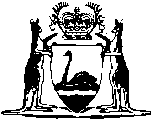 Hospitals and Health Services Act 1927Hospitals (Services Charges for Compensable Patients) Determination 2001		This determination was revoked by the Hospitals (Services Charges for Compensable Patients) Determination 2002 r. 4 as at 18 Jun 2002 (see Gazette 18 Jun 2002 p. 2860)Western AustraliaHospitals (Services Charges for Compensable Patients) Determination 2001Contents1.	Citation	12.	Interpretation	13.	Charges payable in respect of compensable patients	14.	Revocation	2Schedule 1 — Services charges for compensable patientsDivision 1 — Compensable in-patientsDivision 2 — Compensable day patientsDivision 3 — Compensable out-patientsDivision 4 — Compensable same day patientsNotesCompilation table	5Hospitals and Health Services Act 1927Hospitals (Services Charges) Regulations 1984Hospitals (Services Charges for Compensable Patients) Determination 20011.	Citation		This determination may be cited as the Hospitals (Services Charges for Compensable Patients) Determination 2001.2.	Interpretation		Unless the contrary intention appears, a word or phrase to which a meaning is attributed by, or by virtue of its use in the Hospitals (Services Charges) Regulations 1984 has the same meaning when it is used in this determination.3.	Charges payable in respect of compensable patients	(1)	Except as provided in subclause (2), the charges specified in Schedule 1 are the charges payable in respect of services rendered by, in or at a hospital in respect of —	(a)	compensable in-patients, compensable day patients and compensable out-patients; and	(b)	compensable same day patients (other than services rendered by, in or at a day hospital, nursing home or nursing post.	(2)	The charges specified in Schedule 1 do not apply to the supply of surgically implanted prostheses subject to a determination made under regulation 5(2)(c) of the Hospitals (Services Charges) Regulations 1984.4.	Revocation		The Hospitals (Services Charges for Compensable Patients) Determination 1994 is revoked.Schedule 1 — Services charges for compensable patients[cl. 3]Division 1 — Compensable in-patientsDivision 2 — Compensable day patientsDivision 3 — Compensable out-patientsDivision 4 — Compensable same day patients[Schedule 1 amended in Gazette 4 Jun 2002 p. 2671.]Notes1	This is a compilation of the Hospitals (Services Charges for Compensable Patients) Determination 2001 and includes the amendments made by the other written laws referred to in the following table.Compilation table1.Accommodation, maintenance, nursing care and other services in a hospital bed, other than as provided in items 2 and 4

$702 per day2.Accommodation, maintenance, nursing care and other services in a hospital bed for a patient in respect of whose care and treatment the Motor Vehicle (Third Party Insurance) Act 1943 applies or prima facie appears to apply



$666 per day3.Accommodation, maintenance, nursing care and other services in a nursing home bed
$166 per day4.Ventilator dependent compensable in-patient with tracheostomy requiring 24 hours individual care
$1 620 per day5.Accommodation, maintenance and other services$94 per day6.For pathological service — for each request to a separate department of a laboratory
$947.For radiological service — for each item of service$948.Subject to item 9, for drugs and medications — for each item
$15.409.For each other individual service (with any drugs and medications supplied at the time of the initial service being treated as included in that service)

$9410.In hospitals, other than day hospitals, nursing homes and nursing posts —	(a)	for a patient in respect of whose care and treatment the Motor Vehicle (Third Party Insurance) Act 1943 applies or prima facie appears to apply


$508 per day	(b)	for any other patient$551 per dayCitationGazettalCommencementHospitals (Services Charges for Compensable Patients) Determination 200125 Sep 2001 p. 5289-9025 Sep 2001Hospitals (Services Charges for Compensable Patients) Amendment Determination 20024 Jun 2002 p. 26714 Jun 2002This determination was revoked by the Hospitals (Services Charges for Compensable Patients) Determination 2002 r. 4 as at 18 Jun 2002 (see Gazette 18 Jun 2002 p. 2860)This determination was revoked by the Hospitals (Services Charges for Compensable Patients) Determination 2002 r. 4 as at 18 Jun 2002 (see Gazette 18 Jun 2002 p. 2860)This determination was revoked by the Hospitals (Services Charges for Compensable Patients) Determination 2002 r. 4 as at 18 Jun 2002 (see Gazette 18 Jun 2002 p. 2860)